	Topic Activities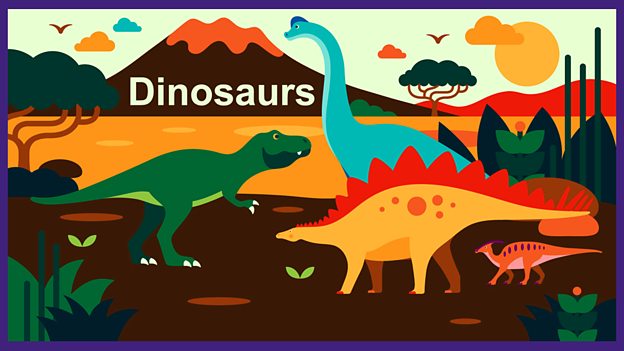    (Key subject area in bold)
GeneralTake a look at the cbeebies website – Topics – dinosaurs.Watch episodes of Andy’s Dinosaur Adventures on cbeebies iplayer. P.E – BBC Dance KS1- Time to Move – this is a series of 3 dance sessions linked to our dinosaur topic.P.E – Cosmic Kids yoga – www.cosmickids.com or You Tube.Science/History/Geography What did dinosaurs eat? See attached ppt and activity sheet.How are fossils made? Go to ‘BBC Bitesize How are fossils made?’Watch ‘BBC Teach Geography KS1: Fossil hunting along the Jurassic Coast’Where were dinosaurs found? Put the dinosaurs onto the world map. See attached sheets.We have learned about Mary Anning – the famous palaeontologist. Children can use ‘BBC Bitesize Mary Anning Fossil Hunter.’